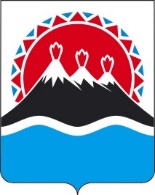 П О С Т А Н О В Л Е Н И ЕПРАВИТЕЛЬСТВА  КАМЧАТСКОГО КРАЯ             г. Петропавловск-КамчатскийВ соответствии с пунктами 12, 12.1 части 2 статьи 26.3 Федерального закона от 06.10.1999 № 184-ФЗ "Об общих принципах организации законодательных (представительных) и исполнительных органов государственной власти субъектов Российской Федерации", статьей 78 Бюджетного кодекса Российской Федерации, Постановлением Правительства Российской Федерации от 07.03.1995 № 239 "О мерах по упорядочению государственного регулирования цен (тарифов)", Постановлением Правительства Российской Федерации от 06.09.2016 № 887 "Об общих требованиях к нормативным правовым актам, муниципальным правовым актам, регулирующим предоставление субсидий юридическим лицам (за исключением субсидий государственным (муниципальным) учреждениям), законом Камчатского края о краевом бюджете на соответствующий финансовый год и на плановый период и в целях возмещения части затрат, возникающих в связи с перевозкой пассажиров и багажа автомобильным транспортом по маршрутам городского сообщения в Камчатском краеПРАВИТЕЛЬСТВО ПОСТАНОВЛЯЕТ:1. Установить расходные обязательства Камчатского края по предоставлению юридическим лицам и индивидуальным предпринимателям, осуществляющим регулируемые виды деятельности в сфере перевозок пассажиров и багажа автомобильным транспортом общего пользования в городском сообщении (кроме такси и маршрутных такси), субсидий в целях возмещения недополученных доходов, возникающих в связи с перевозкой пассажиров и багажа по сниженным тарифам (за исключением субсидий государственным (муниципальным) учреждениям).2. Утвердить Порядок предоставления субсидий из краевого бюджета на возмещение недополученных доходов юридическим лицам и индивидуальным предпринимателям (за исключением субсидий государственным (муниципальным) учреждениям) Камчатского края, осуществляющим перевозку пассажиров и багажа автомобильным транспортом общего пользования в городском сообщении (кроме такси и маршрутных такси) по сниженным тарифам, согласно приложению к настоящему Постановлению.3. Настоящее Постановление вступает в силу через 10 дней после его официального опубликования.Порядок предоставления субсидий из краевого бюджета на возмещение недополученных доходов юридическим лицам и индивидуальным предпринимателям (за исключением субсидий государственным (муниципальным) учреждениям) Камчатского края, осуществляющим перевозку пассажиров и багажа автомобильным транспортиром общего пользования в городском сообщении (кроме такси и маршрутных такси) по сниженным тарифам1. Настоящие Порядок разработан в соответствии со статьей 78 Бюджетного кодекса Российской Федерации и регламентирует предоставление субсидий из краевого бюджета на возмещение недополученных доходов юридическим лицам и индивидуальным предпринимателям (за исключением субсидий государственным (муниципальным) учреждениям) Камчатского края, осуществляющим перевозку пассажиров и багажа автомобильным транспортом общего пользования в городском сообщении (кроме такси и маршрутных такси) по сниженным тарифам.2. Субсидии предоставляются Министерством транспорта и дорожного строительства Камчатского края (далее - Министерство) в соответствии со сводной бюджетной росписью краевого бюджета в пределах лимитов бюджетных обязательств, доведенных Министерству в рамках подпрограммы 2 "Развитие пассажирского автомобильного транспорта" государственной программы Камчатского края "Развитие транспортной системы в Камчатском крае", утвержденной Постановлением Правительства Камчатского края от 29.11.2013 № 551-П.3. К категории получателей субсидий относятся юридические лица и индивидуальные предприниматели Камчатского края (за исключением государственных (муниципальных) учреждений), осуществляющие перевозку пассажиров и багажа автомобильным транспортом общего пользования в городском сообщении (кроме такси и маршрутных такси) по сниженным тарифам (далее в настоящем Порядке - получатели субсидий), прошедшие процедуры:1) заключения муниципального контракта на выполнение работ, связанных с осуществлением регулярных перевозок по регулируемым тарифам, в соответствии с требованиями, установленными муниципальным заказчиком;2) государственного регулирования тарифов.  4. Условиями предоставления субсидий являются:1) соответствие получателя субсидий на первое число месяца, предшествующего месяцу, в котором планируется заключение соглашения о предоставлении субсидии, следующим требованиям:а) получатели субсидий не являются иностранными юридическими лицами, а также российскими юридическими лицами, в уставном (складочном) капитале которых доля участия иностранных юридических лиц, местом регистрации которых является государство или территория, включенные в утверждаемый Министерством финансов Российской Федерации перечень государств и территорий, предоставляющих льготный налоговый режим налогообложения и (или) не предусматривающих раскрытия и предоставления информации при проведении финансовых операций (офшорные зоны) в отношении таких юридических лиц, в совокупности превышает 50 %;б) получатели субсидий не получают средства из краевого бюджета на основании иных нормативных правовых актов Камчатского края на цели, указанные в части 1 настоящего Порядка;2) заключение соглашения о предоставлении субсидии между Министерством и получателем субсидии в соответствии с типовой формой, установленной Министерством финансов Камчатского края;3) использование предоставленных субсидий по целевому назначению.5. Соглашение о предоставлении субсидии заключается на основании представляемой в Министерство получателем субсидии заявки по форме, установленной Министерством, при условии соответствия получателя субсидии категории получателей субсидий и условиям предоставления субсидий, установленным частями 3 и 4 настоящего Порядка.Соглашение о предоставлении субсидии заключается в течение 30 рабочих дней со дня поступления в Министерство заявки, указанной в абзаце первом настоящей части.6. При предоставлении субсидий обязательными условиями, включаемыми в соглашение о предоставлении субсидий, являются:1) согласие получателей субсидий (за исключением государственных (муниципальных) унитарных предприятий, хозяйственных товариществ и обществ с участием публично-правовых образований в их уставных (складочных) капиталах, а также коммерческих организаций с участием таких товариществ и обществ в их уставных (складочных) капиталах) на осуществление Министерством и органами государственного финансового контроля проверок соблюдения получателями субсидий условий, целей и порядка предоставления субсидий;2) запрет приобретения за счет полученных средств иностранной валюты (за исключением операций, осуществляемых в соответствии с валютным законодательством Российской Федерации при закупке (поставке) высокотехнологичного импортного оборудования, сырья и комплектующих изделий, а также связанных с достижением целей предоставления указанных средств иных операций, определенных настоящим Порядком).7. Обязательным условием предоставления субсидии является включение в договоры (соглашения), заключенные в целях исполнения обязательств по соглашению о предоставлении субсидий, согласия лиц, являющихся поставщиками (подрядчиками, исполнителями) по таким договорам (соглашениям) (за исключением государственных (муниципальных) унитарных предприятий, хозяйственных товариществ и обществ с участием публично-правовых образований в их уставных (складочных) капиталах, а также коммерческих организаций с участием таких товариществ и обществ в их уставных (складочных) капиталах) на осуществление Министерством и органами государственного финансового контроля проверок соблюдения ими условий, целей и порядка предоставления субсидий.8. В целях получения субсидий получатели субсидий ежемесячно не позднее 15 числа месяца, следующего за отчетным месяцем, представляют в Министерство отчет о фактическом количестве перевезенных пассажиров и размере недополученных доходов в разрезе маршрутов и категорий пассажиров, к которому прилагается следующая отчетность:1) отчет оператора автоматизированной системы оплаты проезда на автомобильном транспорте о количестве перевезенных пассажиров на транспортных средствах получателя субсидии за отчетный период:- по социальным проездным билетам;- по проездным билетам длительного пользования;- по разовым проездным билетам. 2) отчет о реализованных (пополненных) проездных билетах длительного пользования и социальных проездных билетах за отчетный период. 9. Министерство рассматривает документы, указанные в части 8 настоящего Порядка, в течение 5 рабочих дней со дня их поступления.10. Министерство в течение 10 рабочих дней со дня поступления указанных в части 8 настоящего Порядка документов принимает решение о предоставлении субсидии либо об отказе в ее предоставлении.11. Основаниями для отказа в предоставлении субсидии являются:1) несоответствие представленных получателем субсидии документов требованиям, установленным частью 8 настоящего Порядка;2) непредставление или представление не в полном объеме получателем субсидий, указанных в части 8 настоящего Порядка документов;3) наличие в представленных получателем субсидий документах недостоверных сведений.12. В случае принятия решения об отказе в предоставлении субсидии Министерство в течение 5 рабочих дней со дня принятия такого решения направляет получателю субсидий уведомление о принятом решении с обоснованием причин отказа.В случае принятия решения о предоставлении субсидии Министерство в течение 5 рабочих дней со дня принятия такого решения издает приказ о предоставлении субсидии.13. Министерство определяет размер предоставляемой субсидии на основании документов, указанных в части 8 настоящего Порядка.14. Министерство перечисляет субсидию на счет получателя субсидий, реквизиты которого указаны в заявке на предоставление субсидии, в течение 10 рабочих дней со дня издания приказа о представлении субсидии.15. Перечисление средств субсидии получателям субсидии за декабрь текущего финансового года осуществляется Министерством в январе следующего финансового года после уточнения кредиторской задолженности, подтвержденной отчетами об использовании субсидий и актами сверки об использовании бюджетных средств на возмещение недополученных доходов в связи с перевозкой пассажиров и багажа автомобильным транспортом общего пользования в городском сообщении (кроме такси и маршрутных такси) по сниженным тарифам за отчетный финансовый год.Предоставление субсидий за декабрь текущего финансового года может осуществляться авансовым платежом в декабре текущего финансового года на основании поданной получателем субсидии не позднее 20 декабря текущего финансового года заявки на перечисление субсидии в размере, не превышающем 80 % от суммы недополученных доходов за ноябрь текущего финансового года, при наличии бюджетных средств.16. Министерство и органы государственного финансового контроля осуществляют обязательную проверку соблюдения получателем субсидий условий, целей и порядка предоставления субсидий.17. В случаях нарушения получателем субсидий условий, установленных настоящим Порядком, субсидии подлежат возврату в краевой бюджет на лицевой счет Министерства в течение 30 рабочих дней со дня получения уведомления Министерства.18. Остаток неиспользованных субсидий в отчетном финансовом году подлежит возврату в краевой бюджет на лицевой счет Министерства в течение 20 рабочих дней со дня получения уведомления Министерства.19. Письменное уведомление о возврате субсидий направляется Министерством получателю субсидий в течение 5 рабочих дней со дня выявления обстоятельств, указанных в частях 17 и 18 настоящего Порядка.СОГЛАСОВАНО:Заместитель ПредседателяПравительства Камчатского края                                                       Ю.Н. ЗубарьМинистр финансов Камчатского края                                                                                С.Г. ФилатовМинистр экономическогоразвития и торговли Камчатского края	                                  Д.А. КоростелевРуководитель Региональной службы по тарифам и ценам Камчатского края                                              О.Н. КукильМинистр транспорта и дорожного строительстваКамчатского края                                                                                 В.В. КаюмовНачальник Главного правового управления Губернатора и Правительства Камчатского края                                                         С.Н. ГудинИсп.: Карпова Наталья Михайловнателефон: 42-69-05Министерство транспорта и дорожного строительства Камчатского Пояснительная запискак проекту постановления Правительства Камчатского края«Об установлении расходных обязательства Камчатского края по предоставлению предприятиям автомобильного транспорта субсидий в целях возмещения недополученных доходов, возникающих в связи с перевозкой пассажиров и багажа автомобильным транспортом по маршрутам городского сообщения в Камчатском крае»Настоящий проект постановления Правительства Камчатского края разработан в соответствии со статьей 26.3.1 Федерального закона от 06.10.1999 № 184-ФЗ «Об общих принципах организации законодательных (представительных) и исполнительных органов государственной власти субъектов Российской Федерации» и устанавливает расходные обязательства Камчатского края по предоставлению мер социальной поддержки гражданам при проезде на автомобильном транспорте общего пользования городского сообщения (кроме такси и маршрутных такси) в отдельных муниципальных образованиях в Камчатском крае, а также правила возмещения организациям пассажирского транспорта выпадающих доходов в связи с предоставлением указанных мер социальной поддержки.Проект постановления Правительства Камчатского края размещен 11.04.2018 на официальном сайте исполнительных органов государственной власти Камчатского края в сети «Интернет» для проведения в срок по 20.04.2018 независимой антикоррупционной экспертизы.  По итогам ее проведения экспертных заключений не поступало.В соответствии с подпунктом б пункта 1 части 1.2 Порядка проведения оценки регулирующего воздействия проектов нормативных правовых актов и нормативных правовых актов Камчатского края, утвержденного постановлением Правительства Камчатского края от 06.06.2013 № 233-П, проект постановления не подлежит проведению оценки регулирующего воздействия, т.к. регулирует бюджетные правоотношения.На мероприятие «Об установлении расходных обязательства Камчатского края по предоставлению предприятиям автомобильного транспорта субсидий в целях возмещения недополученных доходов, возникающих в связи с перевозкой пассажиров и багажа автомобильным транспортом по маршрутам городского сообщения в Камчатском крае» подпрограммы 2 "Развитие пассажирского автомобильного транспорта" Государственной программы Камчатского края «Развитие транспортной системы в Камчатском крае» финансирование не предусмотрено.№Об установлении расходных обязательств Камчатского края по предоставлению юридическим лицам и индивидуальным предпринимателям, осуществляющим регулируемые виды деятельности в сфере перевозок пассажиров и багажа автомобильным транспортом общего пользования в городском сообщении (кроме такси и маршрутных такси), субсидий в целях возмещения недополученных доходов, возникающих в связи с перевозкой пассажиров и багажа по сниженным тарифам (за исключением субсидий государственным (муниципальным) учреждениям)Губернатор Камчатского края                                        В.И. Илюхин